dot. postępowania: 27/BL/WYJAZD STUDYJNY - BELGIA/PN/15     Na podstawie art. 92 ust. 1 ustawy z dnia 29 stycznia 2004 roku Prawo zamówień publicznych (Dz. U. z  2013 r. poz. 907 z późn. zm.) zwanej dalej ustawą, Zamawiający informuje o wyniku oceny ofert złożonych w postępowaniu o udzielenie zamówienia publicznego w trybie przetargu nieograniczonego na organizację wyjazdu studyjnego do Belgii  dla pracowników Urzędu do Spraw CudzoziemcówI. Wybór najkorzystniejszej oferty:Za najkorzystniejszą uznano ofertę Nr 1 złożoną przez firmę:BIURO TURYSTYCZNE EWA-Ewa Sanetraul. Rynek 2234-300 Żywiecoferującą wykonywanie przedmiotu zamówienia za kwotę 25 540,00 zł brutto,  
Uzasadnienie wyboruOferta uznana za najkorzystniejszą uzyskała spośród ofert ważnych złożonych 
w postępowaniu najwyższą ilość punktów przyznawanych na podstawie przyjętych kryteriów oceny ofert. Wykonawcy, którzy złożyli ważne oferty otrzymali w kryteriach oceny ofert następującą ilość punktów:II. Informacja o wykonawcach wykluczonych z postępowania wraz z uzasadnieniemW prowadzonym postępowaniu nie wykluczono żadnego z WykonawcówIII. Informacja o ofertach odrzuconych wraz z uzasadnieniemW prowadzonym postępowaniu nie odrzucono żadnej z ofert.IV. Informacja o terminie, po którego upływie umowa w sprawie zamówienia publicznego może być zawarta:Zgodnie z art. 94 ust. 2 pkt 3 lit. a Zamawiający może zawrzeć umowę w sprawie zamówienia publicznego w terminie krótszym niż 5 dni od dnia przesłania zawiadomienia o wyborze najkorzystniejszej oferty.Zgodnie z art. 27 ust. 2 ustawy Pzp proszę o niezwłoczne potwierdzenie otrzymania niniejszego pisma na numer fax. +48 22 627 06 80.      Warszawa, dnia  8   czerwca 2015 r.Nr ofertyNawa WykonawcyCena brutto (zł) ofertyLiczba pkt w kryterium „Cena”Liczba pkt w kryterium „Doświadczenie Wykonawcy”RAZEM liczba punktów1BIURO TURYSTYCZNE EWA-Ewa Sanetraul. Rynek 2234-300 Żywiec25 540,0090,0010,00100,002Konsorcjum firm: Fundacja „PSYCHOCENTER”ul. Rumińskiego 3 62-800 Kalisz, Biuro Podróży Juventur Henryk Polański, ul. Ślusarska 15, 61 – 778 Poznań26 992,00 85,160,0085,163Magdalena Siśkiewicz New Challenge
ul. Rydlówka 5/323
30-363 Kraków30 266,0075,950,0075,954„Delta Tour” Sp. z o.o.,
ul. Czerska 18,
00-732 Warszawa30 089,00 76,3910,0086,395Sun & More, 
ul. Rapackiego 8c, 
71-467 Szczecin 30 000,00 76,6210,0086,62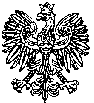 